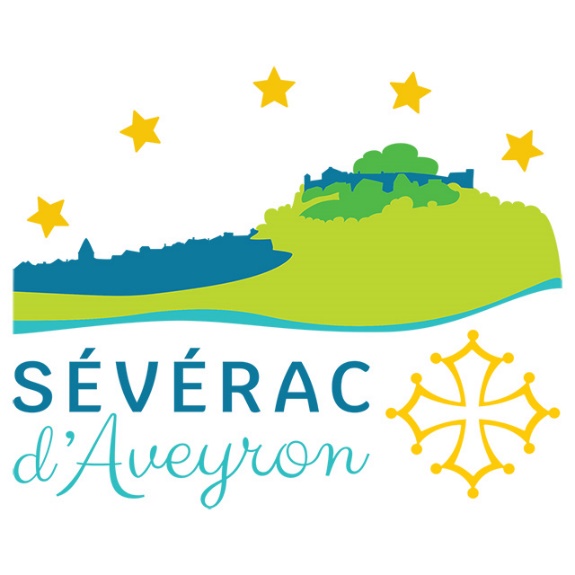 Dossier de SubventionMairie de Séverac d’AveyronM le Président, Mme la Présidente, vous trouverez ci-joint le dossier de subvention aux associations de la Mairie de Sévérac d’Aveyron.A travers ce dossier, la Mairie met en place une partie de sa politique auprès des associations du Sévéragais.Nous le savons, la vie associative sur le séveragais est source de dynamisme, de lien, de lutte contre l’isolement sur notre territoire rural, et vecteur de valeurs fortes. La mairie souhaite soutenir ces actions qui sont primordiales. Dans un souci de clarté et d’équilibre entre toutes les associations, la Mairie a défini différents axes de soutien aux associations. Ceci implique le respect de certaines conditions, de la part de tous. Notre soutien se veut réfléchi et pas à n’importe quel prix, ni n’importe comment. Les aides financières peuvent se décliner à travers deux subventions différentes.Une subvention de fonctionnement : elle répondra à un manque financier des associations pour répondre à leur fonctionnement. Cette subvention sera conditionnée à des actions menées par l’association. La mairie ne doit pas, ne peut pas couvrir les frais de fonctionnement d’une association. Il sera ainsi demandée aux associations dans un premier temps de mettre en place des actions afin d’avoir des rentrées d’argent, des budgets à l’équilibre. Cette subvention viendrait ainsi répondre à un manque à gagner de l’association et permettrai d’avoir un budget à l’équilibre. L’objectif est qu’à terme cette subvention soit délivrée de manière exceptionnelle.Une subvention d’action : elle viendra répondre à un projet spécifique, à une aide financière sur une action, un évènement portée par l’association. Nous souhaitons à travers cette subvention encourager les initiatives et ainsi une dynamique toujours plus grande sur notre territoire.Nous tenons aussi à rappeler que la somme versée pour une subvention n’est pas obligatoirement reconductible d’une année à l’autre.1. Présentation de l’associationIdentification de l’association :Nom :……………………………………………………………………………………………………Sigle :…………………………………………………………………………………………………Activités principales:…………………………………………………………………………………………………………………………………………………………………………………………………………………………………....Informations relatives à l’association :Adresse du siège social : ………………………………………………………………………........ ………………………………………………………………………………………………………………..…………………………………………………………………………………………………………………..………………………………………………………………………………………………Téléphone : ……………………………………………………………………………………………Courriel : …………………………………………………………………………………………….…Site internet : …………………………………………………………………………………………..Facebook : ……………………………………………………………………………………………..Adresse de correspondance, si différente du siège : ………………………………………….. …………………………………………………………………………………………………………………..……………………………………………………………………………………………………Union, fédération ou réseau auquel est affiliée votre association (indiquer le nom complet).…………………………………………………………………………………………………………Identification du représentant légal (président ou autre personne désignée par les statuts)Nom : …………………………………………………………………………………………………...Prénom : ……………………………………………………………………………………………….Fonction : ………………………………………………………………………………………………Téléphone : ……………………………………………………………………………………………Courriel : ……………………………………………………………………………………………….Composition du bureau :Président : …………………………………………………………………………………………….Vice-président : ……………………………………………………………………………………….Secrétaire : ……………………………………………………………………………………………Trésorier : ……………………………………………………………………………………………..Renseignements administratifs et juridiquesNuméro Siret : I__I__I__I__I__I__I__I__I__I__I__I__I__I__INuméro RNA ou à défaut celui du récépissé en préfecture: I__I__I__I__I__I__I__I__I__I__I__I__I__I__IDate de publication de la création au Journal Officiel : …………………………………………………...Renseignements concernant les ressources humainesNombre d'adhérents de l'association :Moyens humains de l’associationRenseignements concernant les locaux utilisés par l’associationLocaux que vous utilisez pour la vie de votre association (merci de renseigner par qui les locaux sont mis à disposition, prix du loyer,…..) :Renseignements concernant la participation à la vie de la communePour l’année écouléeQuelles actions, évènements,….avez-vous mis en place et qui participent à la vie locale ?Quelles actions au nom de la solidarité avez-vous mis en place ? (ex : participation au Téléthon, dons pour des associations,….)…………………………………………………………………………………………………………………………………………………………………………………………………………………………………………………………………………………………………………………………………………………………………………Autres éléments dont vous souhaitez nous faire part :…………………………………………………………………………………………………………………………………………………………………………………………………………………………………………………………………………………………………………………………………………………………………………………………………………………………………………………………………………………………………………………………………………………………………………………………………………………………………………………………Pour l’année en coursQuelles actions, évènements,….allez-vous mettre en place et qui participent à la vie locale ?Quelles actions au nom de la solidarité allez-vous mettre en place ? (ex : participation au Téléthon, dons pour des associations,….)…………………………………………………………………………………………………………………………………………………………………………………………………………………………………………………………………………………………………………………………………………………………………………………………………………………………………………………………………....Récapitulatif financier année écouléeSubvention municipale obtenue l’année précédente : Budget de l’année écoulée :(remplir le tableau ou mettre dans les pièces à joindre votre budget détaillé)2. Budget prévisionnel de l’association (remplir le tableau ou mettre dans les pièces à joindre votre budget détaillé)Montant de la trésorerie :………………€  (joindre en copie les relevés)3. Demande de subventionLa demande est  (merci de cocher la(les) demandes correspondantes):Une subvention de fonctionnement de l’association (cf. fiche 3.1)Et/OuUne/Des subvention(s) d’action (cf. fiche 3.2)Déclarations sur l’honneurCette fiche doit obligatoirement être remplie pour toute demande (initiale ou renouvellement) quel que soit le montant de la subvention sollicitée. Si le signataire n’est pas le représentant légal de l’association, joindre le pouvoir lui permettant d’engager celle-ci.Je soussigné(e), (nom et prénom) ...........................................................…………………………. représentant(e) légal(e) de l’association………………………………………………………………- certifie que l’association est régulièrement déclarée- certifie que l’association est en règle au regard de l’ensemble des déclarations sociales et fiscales ainsi que des cotisations et paiements correspondants ;- certifie exactes et sincères les informations du présent dossier, notamment la mention de l’ensemble des demandes de subventions déposées auprès d’autres financeurs publics ainsi que l’approbation du budget par les instances statutaires ;- demande une subvention de : ……………………€- précise que cette subvention, si elle est accordée, devra être versée au compte bancairede l’association :Nom du titulaire du compte:.............................................................................................................................................................Banque: ..............................................................................................................................................Domiciliation : .............................................................................................................................................................Code Banque ………………………………………………………………………………………………..Code guichet …………………………………………………………………………………………………Numéro de compte ………………………………………………………………………………………….Clé RIB………………………………………………………………………………………………………..Fait,le.......................................... à ............................................................................................................SignaturePièces à joindre au dossier dedemande de subvention.1. Les statuts régulièrement déclarés, en un seul exemplaire. Si l’association est enregistrée dans le RNA, il n’est pas nécessaire de les joindre. (si différents de l’année précédente)2. La liste des personnes chargées de l’administration de l’association régulièrement déclarée (composition du conseil, du bureau, …). (si différente de l’année précédente)3. Un relevé d’identité bancaire, portant une adresse correspondant à celle du n° SIRET.4. Les comptes approuvés du dernier exercice clos.5. Le plus récent rapport d’activité approuvé plus le bilan financier6. Attestation d’assurance qui couvre l’utilisation des locaux communaux7. Dans le cas d’une utilisation des locaux communaux, le règlement de l’utilisation de celui-ci signéPour l’année écouléePour l’année en coursDe - de 6 ans De 7 à 18 ans De 19 à 35 ans De 36 à 60 ans + de 60 ans Personnes handicapés TotalPour l’année écouléePour l’année en coursNombre de bénévolesNombre total de salariés(en temps pleins, en nombre de personnes)Types de rémunérations Pour le siège de l’association Pour les activités menées Pour les rassemblements (réunions) Pour les animations Soirées :Concours/Tournois :Autres :Soirées :Concours/Tournois :Autres :DEPENSEST.T.CRECETTEST.T.CCharges GénéralesFrais de personnelCharges Sociales+ SalairesFormationSubventionsEtat (Préciser le ou les Ministères)RégionDépartementCommuneCommunauté de communesFrais IntervenantsCachetsDéplacements HébergementImpôts et TaxesSACEMAssurancesFrais de gestion généraleCharges (chauffage, E.D.F)Frais de transport ou déplacementDocumentation généraleFrais de Postes etTélécommunicationsFournitures de bureauxTechniques matériels (achat, location)AutresLoyers (charges locatives)Autres partenaires financiersCotisationsReport résultat année n-1Placements (livret A...)Publicité / PromotionAutres (préciser)DiversReport déficit (année N-1)Recettes des manifestationsEntrée BuvettesAutres (à préciser)DiversReport résultat positif (année N-1)Contributions Volontaires :Personnels bénévolesMise à disposition gratuite de biens et prestationsDons en natureAutres :Contributions Volontaires :Personnels bénévolesMise à disposition gratuite de biens et prestationsDons en natureAutres :TOTALTOTALDEPENSEST.T.CRECETTEST.T.CCharges GénéralesFrais de personnelCharges Sociales+ SalairesFormationSubventionsEtat (Préciser le ou les Ministères)RégionDépartementCommuneCommunauté de communesFrais IntervenantsCachetsDéplacements HébergementImpôts et TaxesSACEMAssurancesFrais de gestion généraleCharges (chauffage, E.D.F)Frais de transport ou déplacementDocumentation généraleFrais de Postes etTélécommunicationsFournitures de bureauxTechniques matériels (achat, location)AutresLoyers (charges locatives)Autres partenaires financiersCotisationsReport résultat année n-1Placements (livret A...)Publicité / PromotionAutres (préciser)DiversReport déficit (année N-1)Recettes des manifestationsEntrée BuvettesAutres (à préciser)DiversReport résultat positif (année N-1)Contributions Volontaires :Personnels bénévolesMise à disposition gratuite de biens et prestationsDons en natureAutres :Contributions Volontaires :Personnels bénévolesMise à disposition gratuite de biens et prestationsDons en natureAutres :TOTALTOTAL